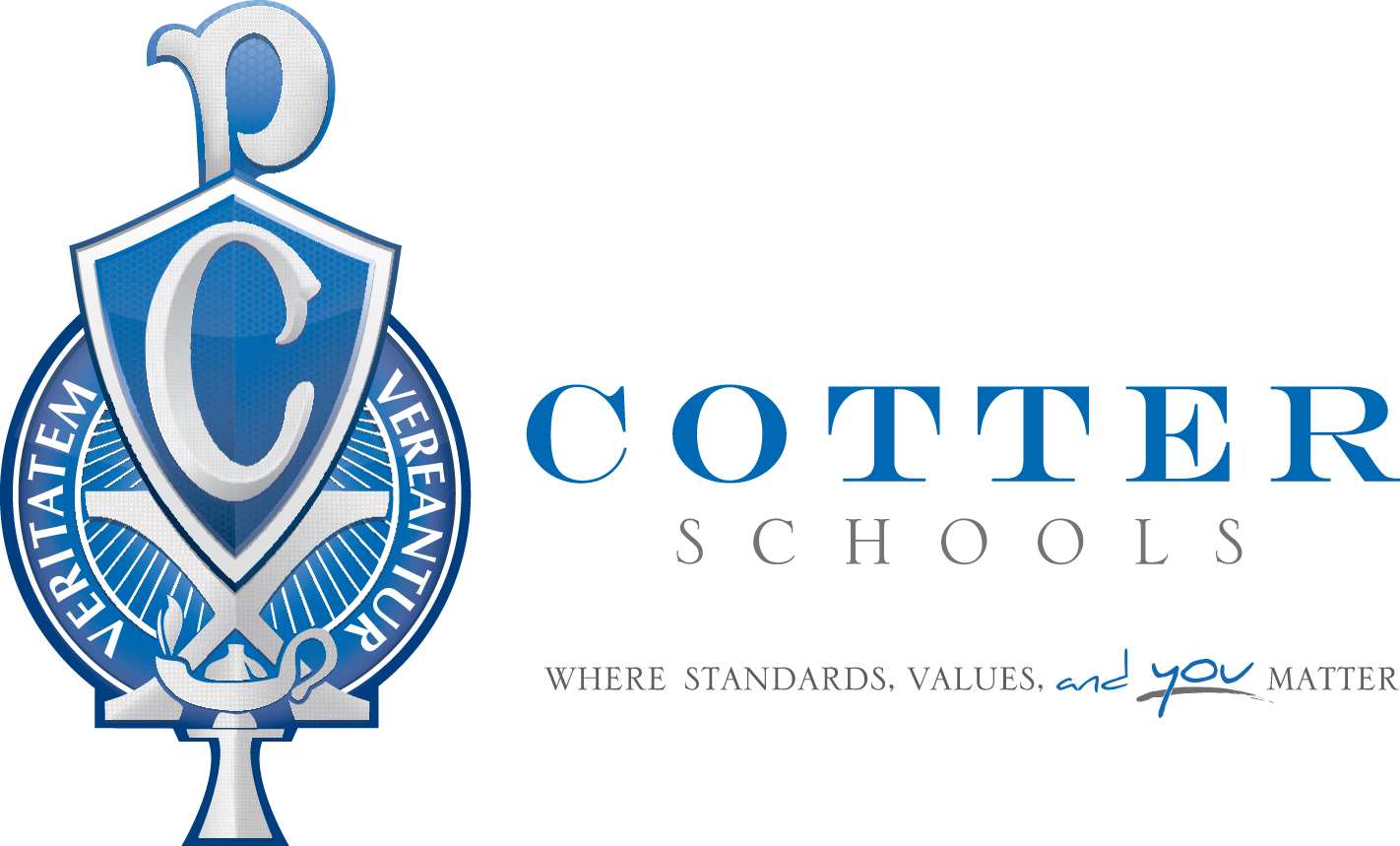 Cotter Junior High School (7-8th grades) FAQ’s
What are the school hours?Morning check-in begins at 7:15a.m.-7:45a.m. School hours are 7:45a.m.-2:15pm. School is not in session on Wednesdays for our junior high students.   
Where do I drop-off/pick-up my student? Your student is assigned an entrance/screening point. This is based on the “pod” he/she is assigned to.  Our Principals e-mailed all parents this information.  This map is a helpful visual. 
What about lunch? All students should bring a bagged lunch to school each day. The cafeteria is not open at this time. They will eat in their classrooms or outdoors when weather permits.  Who should I notify if my child has an appointment or will be absent? Please contact our attendance secretary, Mrs. Jodi Werner at 507-453-5001. You may also e-mail Mrs. Jodi Werner  jwerner@cotterschools.org if your child is ill or has an appointment. What if I need to drop off something for my child during the school day?  Please report to Door A (under the skyway on Vila Street) Ring the busser and someone will meet you. Please write your child’s name on the item and we will get it to him/her.  